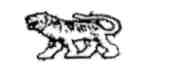 АДМИНИСТРАЦИЯ МИХАЙЛОВСКОГО СЕЛЬСКОГО ПОСЕЛЕНИЯ МИХАЙЛОВСКОГО МУНИЦИПАЛЬНОГО РАЙОНАПРИМОРСКОГО КРАЯПОСТАНОВЛЕНИЕ06 октября 2017г.                                                    с. Михайловка                                                  № 133-паОб утверждении муниципальной программы «Формирование современной городской среды на территории Михайловского сельского поселения Михайловского муниципального района Приморского края на 2018-2022 годы»(в редакции постановления администрации Михайловского сельского поселения  от 14.12.2018 г. № 225-па) 	В  соответствии  с  Федеральным  Законом  Российской  Федерации  от  06.10.2003  г.  № 131-ФЗ  «Об  общих  принципах  организации  местного  самоуправления  в  Российской Федерации, руководствуясь Приказом Минстроя России от 06.04.2017 № 691/пр «Об утверждении методических рекомендаций по подготовке государственных программ субъектов Российской Федерации и муниципальных программ формирования современной городской среды в рамках реализации приоритетного проекта "Формирование комфортной городской среды" на 2018 - 2022 годы», руководствуясь Уставом Михайловского сельского поселения, администрация Михайловского сельского поселенияПОСТАНОВЛЯЕТ:1. Утвердить прилагаемую муниципальную программу «Формирование современной городской среды на территории Михайловского сельского поселения Михайловского муниципального района Приморского края на 2018-2022 годы»2. Муниципальному казённому учреждению «Управление хозяйственного обеспечения администрации Михайловского сельского поселения» (Король В.Н.) обнародовать настоящее постановление на официальном сайте Михайловского сельского поселения (adminmih.ru).3. Контроль за исполнением настоящего постановления оставляю за собой.Глава Михайловского сельского поселения -Глава администрации поселения                                                           В.Л. Абрамов  МУНИЦИПАЛЬНАЯ ПРОГРАММА«Формирование современной городской среды на территории Михайловского сельского поселения Михайловского муниципального района Приморского края на 2018-2022 годы»2017 годПАСПОРТмуниципальной программы «Формирование СОВРЕМЕНной городской средына территории МиХАЙЛОВСКОГО СЕЛЬСКОГО ПОСЕЛЕНИЯ МИХАЙЛОВСКОГО МУНИЦИПАЛЬНОГО района Приморского краяна2018-2022годы»Раздел 1. Характеристика текущего состояния сектора благоустройствав Михайловском сельском поселенииАнализ сферы благоустройства  Михайловского сельского поселения показал, что работа по благоустройству дворовых территорий многоквартирных домов и общественных территорий проводится регулярно: за счет бюджета поселения производится асфальтирование дворовых проездов и пешеходных дорожек общественных территорий, озеленение скверов, ремонт и установка малых архитектурных форм. Силами граждан и управляющих компаний на придомовых территориях многоквартирных домов обновляются малые архитектурные формы, производится озеленение дворов. В то же время, инвентаризация дворовых и общественных территорий выявила ряд проблем: наблюдается низкий уровень комплексного благоустройства дворовых и общественных территорий, не отвечающий современным требованиям. Количество скамеек, урн и беседок недостаточно, состояние детских игровых площадок неудовлетворительное, дорожное покрытие частично разрушено, не исправно освещение территорий, не соблюдены требования по обеспечению доступности для инвалидов и других маломобильных групп населения. Существуют территории, требующие комплексного благоустройства, включающего в себя ремонт и замену детского оборудования, установку элементов малых архитектурных форм, устройство пешеходных дорожек, освещение. Во многих дворах отмечается недостаточное количество парковок для личного транспорта, в других они отсутствуют. Это приводит к самовольному хаотичному размещению автомобильного транспорта на территориях детских игровых площадок, газонах, проездах.На территории Михайловского сельского поселения имеются 69 жилых многоквартирных домов, в том числе в с.Михайловка,  - 66 многоквартирных домов. Село Михайловка является административным центром Михайловского муниципального района. На территории села расположены  36 дворовых территорий и 4  наиболее посещаемые территории общего пользования. В целях организации процесса комплексного благоустройства, по результатам оценки текущего состояния сферы благоустройства в Михайловском сельском поселении составлен паспорт благоустройства территории. Паспорт составлен по результатам натурального обследования территории с.Михайловка.ПАСПОРТблагоустройства села Михайловка по состоянию на 19 июля 2017года1. Дворовые территории2. Общественные территорииРаздел 2. Приоритеты муниципальной политики в сфере благоустройства, цели и задачи муниципальной программыПриоритетами муниципальной политики в сфере реализации муниципальной программы является повышение уровня комфортности жизнедеятельности граждан посредством улучшения состояния придомовых территорий и благоустройства общественных территорий.Для достижения поставленной цели необходимо решить следующие задачи:- обеспечение формирования единого облика Михайловского сельского поселения;- обеспечение создания, содержания и развития объектов благоустройства на территории Михайловского сельского поселения, включая объекты, находящиеся в частной собственности и прилегающие к ним территории;- повышение уровня вовлеченности заинтересованных граждан, организаций в реализацию мероприятий по благоустройству территории Михайловского сельского поселения.Показатели муниципальной программы соответствуют ее целям и задачам.Перечень показателей муниципальной программы носит открытый характер и предусматривает возможность корректировки в случае потери информативности показателя, изменения приоритетов государственной и региональной политики, появления новых технологических и социально-экономических обстоятельств, существенно влияющих на их образование.Адресный перечень дворовых территорий многоквартирных домов, нуждающихся в благоустройстве и подлежащих благоустройству в 2018-2022 годах представлен в приложении № 1 к муниципальной программе.Адресный перечень общественных территорий, нуждающихся в благоустройстве и подлежащих благоустройству в 2018-2022 годах представлен в приложении № 2 к муниципальной программе.Целевые индикаторы и показатели, характеризующие эффективность реализации мероприятий муниципальной программы, приведены в приложении № 3 к муниципальной программе.Раздел 3 Характеристика основных мероприятий программыНастоящая Программа предусматривает комплексный подход к обустройству дворовых и общественных территорий с учетом требований по обеспечению доступности для инвалидов и других маломобильных групп населения.В Программе предусмотрены минимальный и дополнительный перечни видов работ.Минимальный перечень видов работ:- ремонт дворовых проездов;- обеспечение освещения дворовых территорий;- установка скамеек и урн для мусора.Перечень дополнительных видов работ: - оборудование детских и (или) спортивных площадок;- оборудование автомобильных парковок;- озеленение территорий;- иные виды работ некапитального характера.Дополнительный перечень работ реализуется только при условии реализации минимального перечня работ.Нормативная стоимость (единичные расценки) работ по благоустройству дворовых территорий, входящих в минимальный и дополнительный перечни таких работ приведены в приложении № 4 к муниципальной программе.Настоящая Программа предусматривает обязательное участие собственников помещений в многоквартирных домах, собственников иных зданий и сооружений, расположенных в границах дворовой территории, подлежащей благоустройству, в форме трудового участия. Трудовое участие предусмотрено при выполнении видов работ по благоустройству, не требующих специальной квалификации при их выполнении; повышение уровня вовлеченности заинтересованных граждан, организаций в реализацию мероприятий по благоустройству территории Михайловского сельского поселения.Раздел 4. Механизм реализации муниципальной программыДля реализации муниципальной программы, постановлением администрации Михайловского сельского поселения от 11.08.2017г. № 120-па  утверждены:- Порядок представления, рассмотрения и оценки предложений заинтересованных лиц о включении дворовой территории в муниципальную программу «Формирование современной городской среды на территории Михайловского сельского поселения Михайловского муниципального района Приморского края на 2018-2022 годы»;- Порядок представления, рассмотрения и оценки предложений граждан, организаций о включении в муниципальную программу «Формирование современной городской среды на территории Михайловского сельского поселения Михайловского муниципального района Приморского края на 2018-2022 годы» наиболее посещаемой территории общего пользования Михайловского сельского поселения, подлежащей благоустройству в 2018-2022 годах;- Порядок проведения общественного обсуждения проекта муниципальной программы «Формирование современной городской среды на территории Михайловского сельского поселения Михайловского муниципального района Приморского края на 2018-2022 годы»;- Порядок разработки, обсуждения с заинтересованными лицами и утверждение дизайн – проектов благоустройства дворовой и общественных территорий Михайловского сельского поселения включаемых в муниципальную программу «Формирование современной городской среды на территории Михайловского сельского поселения Михайловского муниципального района Приморского края на 2018-2022 годы»;- Положение о комиссии по включению дворовых территорий многоквартирных домов и наиболее посещаемой территории общего пользования Михайловского сельского поселения в муниципальную программу «Формирование современной городской среды на территории Михайловского сельского поселения Михайловского муниципального района Приморского края на 2018-2022 годы»;- Состав комиссии по включению дворовых территорий многоквартирных домов и наиболее посещаемой территории общего пользования Михайловского сельского поселения в муниципальную программу «Формирование современной городской среды на территории Михайловского сельского поселения Михайловского муниципального района Приморского края на 2018-2022 годы».Адресный перечень дворовых территорий многоквартирных домов, на которых планируется благоустройство в 2018-2022 году, утверждается в соответствии с Приложением 1 к программе.Адресный перечень дворовых территорий многоквартирных домов, на которых планируется благоустройство в 2018-2022 году, формируется с учетом региональной программы по капитальному ремонту общего имущества многоквартирных домов и краткосрочных планов ее реализации. Включение дворовой территории в программу  без решения заинтересованных лиц не допускается.Адресный перечень территорий общего пользования, на которых планируется благоустройство в 2018-2022 году, утверждается в соответствии с Приложением 2 к программе.Проведение мероприятий по благоустройству дворовых территорий многоквартирных домов, и территорий общего пользования Михайловского сельского поселения осуществляется с учетом необходимости обеспечения физической, пространственной и информационной доступности зданий, сооружений, дворовых и общественных территорий для инвалидов и других маломобильных групп населения.Применение программного метода позволит поэтапно осуществлять комплексное благоустройство дворовых территории и территорий общего пользования с учетом мнения граждан, а именно:- повысит уровень планирования и реализации мероприятий по благоустройству (сделает их современными, эффективными, оптимальными, открытыми, востребованными гражданами); - запустит реализацию механизма поддержки мероприятий по благоустройству, инициированных гражданами;- запустит механизм финансового и трудового участия граждан и организаций в реализации мероприятий по благоустройству.Таким образом, комплексный подход к реализации мероприятий по благоустройству, отвечающих современным требованиям, позволит  создать современную городскую комфортную среду для проживания граждан и пребывания гостей поселения, а также комфортное современное «общественное пространство».Реализация мероприятий в части закупок, товаров, работ и услуг осуществляется в порядке, установленном действующим законодательством Российской Федерации в сфере закупок, товаров, работ, услуг на обеспечение государственных и муниципальных нужд.Раздел 5  Ресурсное обеспечение муниципальной программыПрограмма реализуется за счет выполнения комплекса мероприятий по благоустройству дворовых территорий и территорий общего пользования Михайловского сельского поселения, в соответствии с Правилами предоставления и распределения субсидий из федерального бюджета бюджетам субъектов Российской Федерации на поддержку государственных программ субъектов Российской Федерации и муниципальных программ формирования современной городской среды, утвержденных постановлением Правительства Российской Федерации от 10 февраля 2017 года № 169.Финансирование Программы в 2018-2022 году предполагается осуществлять за счет средств бюджета Михайловского сельского поселения  – 1 550 000 руб., бюджета Приморского   края – 6 160 000 руб.  и Федерального бюджета- 30 090 000 руб. В общей сумме 37 800 000 рублей.Объемы финансирования муниципальной программы по годам реализации, рублей	Объем финансирования Программы носит прогнозный характер и подлежит уточнению исходя из возможностей Федерального бюджета, бюджета Приморского края, бюджета Михайловского сельского поселения.7. Ожидаемые результаты выполнения программы, определение ее эффективности	Реализация мероприятий муниципальной программы в полном объеме будет способствовать улучшению благоустройства дворовых территорий многоквартирных домов Михайловского сельского поселения на 5%, созданию благоприятных и комфортных условий для проживания граждан, улучшение экологической обстановки, созданию условий для безопасного проживания граждан, повышению заинтересованности граждан в дальнейшем благоустройстве дворовых территорий.8. Система управления и контроля за реализацией муниципальной программыКонтроль над исполнением муниципальной программы и управление настоящей программой осуществляет заказчик программы - администрация Михайловского сельского поселения. Координатором основных мероприятий является главный специалист по благоустройству администрации Михайловского сельского поселения, который организует реализацию программы, вносит предложения о внесении в нее изменений и несет ответственность за достижение показателей (индикаторов) данной программы.Адресный перечень дворовых территорий многоквартирных домов, нуждающихся в благоустройстве и подлежащих благоустройству в 2018-2022 годах Примечание: Адресный перечень дворовых территорий многоквартирных домов, нуждающихся в благоустройстве и подлежащих благоустройству в 2018-2022 годах будет окончательно  сформирован в соответствии с Порядком представления, рассмотрения и оценки предложений заинтересованных лиц о включении дворовой территории в муниципальную программу «Формирование современной городской среды на территории Михайловского сельского поселения Михайловского муниципального района Приморского края на 2018-2022 годы», после прохождения общественного обсуждения проекта программы.Адресный перечень всех общественных территорий, нуждающихся в благоустройстве и подлежащих благоустройству в 2018-2022 годахПримечание: Адресный перечень общественных территорий, нуждающихся в благоустройстве и подлежащих благоустройству в 2018-2022 годах будет окончательно  сформирован в соответствии с Порядком представления, рассмотрения и оценки предложений граждан, организаций о включении в муниципальную программу «Формирование современной городской среды на территории Михайловского сельского поселения Михайловского муниципального района Приморского края на 2018-2022 годы» наиболее посещаемой территории общего пользования Михайловского сельского поселения, подлежащей благоустройству в 2018-2022 годах, после прохождения общественного обсуждения проекта программы.Целевые индикаторы и показатели муниципальной программы«Формирование современной городской среды на территории Михайловского сельского поселения Михайловского муниципального района Приморского края на 2018-2022 годы»Визуализированный перечень образцов элементов благоустройства дворовых территорийВизуализированный перечень образцов элементов благоустройства общественных  территорийУтвержденапостановлением администрации Михайловского сельского поселенияот 06.10.2017г. № 133-паНаименование программы«Формирование современной городской среды на территории Михайловского сельского поселения Михайловского муниципального района Приморского края на 2018-2022 годы»Ответственный исполнитель программыАдминистрация Михайловского сельского поселения Михайловского муниципального районаЦель муниципальной программыповышение уровня комфортности жизнедеятельности граждан посредством улучшения состояния придомовых территорий и благоустройства общественных территорийЗадачи муниципальной программы- обеспечение формирования единого облика Михайловского сельского поселения;- обеспечение создания, содержания и развития объектов благоустройства на территории Михайловского сельского поселения, включая объекты, находящиеся в частной собственности и прилегающие к ним территории;- повышение уровня вовлеченности заинтересованных граждан, организаций в реализацию мероприятий по благоустройству территории Михайловского сельского поселения.Целевые индикаторы и показатели муниципальной программы- количество благоустроенных дворовых территорий;-площадь благоустроенных дворовых территорий;-доля благоустроенных дворовых территорий от общего количества  дворовых территорий;- доля площади благоустроенных дворовых территорий по отношению к общей площади  дворовых территорий;- доля населения, проживающего в жилом фонде с благоустроенными дворовыми территориями по отношению к общей численности населения Михайловского сельского поселения;- количество общественных территорий;- площадь благоустроенных общественных территорий;- доля площади благоустроенныхобщественных территорий от общего количества таких территорий;- площадь благоустроенных территорий общего пользования, приходящаяся на 1 жителя Михайловского сельского поселения.Срок реализации муниципальной программыс 2018 года по 2022 годОбъемы бюджетных ассигнований муниципальной программыПрогнозная оценкаОбщий объем финансирования мероприятий программы:Всего – 37 800 000 рублейв том числеФедеральный бюджет-30 090 000,0Краевой бюджет -6 160 000,0Местный бюджет- 1 550 000,0Внебюджетные средства-02018 год:Всего – 7 560 000 рублейв том числеФедеральный бюджет-6 018 000,0Краевой бюджет -1 232 000,0Местный бюджет - 310 000,0Внебюджетные средства-02019 год:Всего – 7 560 000 рублейв том числеФедеральный бюджет-6 018 000,0Краевой бюджет -1 232 000,0Местный бюджет - 310 000,0Внебюджетные средства-02020 год:Всего – 7 560 000 рублейв том числеФедеральный бюджет-6 018 000,0Краевой бюджет -1 232 000,0Местный бюджет - 310 000,0Внебюджетные средства-02021 год:Всего – 7 560 000 рублейв том числеФедеральный бюджет-6 018 000,0Краевой бюджет -1 232 000,0Местный бюджет - 310 000,0Внебюджетные средства-02022 год:Всего – 7 560 000 рублейв том числеФедеральный бюджет-6 018 000,0Краевой бюджет -1 232 000,0Местный бюджет - 310 000,0Внебюджетные средства-0Ожидаемые результаты реализации муниципальной программы- Увеличение количества  благоустроенных  дворовых территорий и территорий общего пользования поселения- Улучшение благоустройства дворовых территорий и территорий общего пользования поселения - Создание благоприятных и комфортных условий для проживания и отдыха граждан- Повышение заинтересованности граждан в сохранении достигнутых результатов в рамках данной программы и в дальнейшем благоустройстве дворовых территорий и территорий общего пользования поселения№ п/пНаименование показателяЕд. изм.Количество12341.1Количество территорий:- всегоед.36- полностью благоустроенныхед.11.2Доля благоустроенных дворовых территорий от общего количества дворовых территорий%31.3Количество МКД на территориях:- всегоед.66- на благоустроенных территорияхед.11.4Общая численность постоянного населения муниципального образования (по данным Росстата)тыс. чел.9,4571.5Численность населения, проживающих в жилом фонде с благоустроенными дворовыми территориямитыс. чел.0,1041.6Доля населения благоустроенными дворовыми территориями от общей численности населения в населенном пункте%11.7Площадь территорий:- общая площадькв. м71649- площадь благоустроенных территорийкв. м34411.8Количество и площадь площадок на дворовых территориях:- детская площадкаед. /кв. м21245- спортивная площадкаед. /кв. м0- контейнерная площадка (выделенная)ед. /кв. м314№ п/пНаименование показателяЕд. изм.Количество12342.1Количество территорий всего, из них:ед.4- территории массового отдыха населения (парки, скверы и т.п.)ед.3- наиболее посещаемые муниципальные территории общего пользования (центральные улицы, аллеи, площади и другие)ед.12.2Количество благоустроенных общественных территорий всего, из них:ед.0- территории массового отдыха населения (парки, скверы и т.п.)- наиболее посещаемые муниципальные территории общего пользования (центральные улицы, аллеи, площади и другие)2.3Доля благоустроенных территорий от общего количества общественных территорий%02.4Общая численность населения муниципального образованиятыс. чел.9,4572.5Численность населения, имеющего удобный пешеходный доступ к основным площадкам общественных территорий, чел.тыс. чел.3,9982.6Доля населения, имеющего удобный пешеходный доступ к основным площадкам общественных территорий**%402.7Площадь территорий всего, из них:кв. м12404- территории массового отдыха населения (парки, скверы и т.п.)кв. м4340- наиболее посещаемые муниципальные территории общего пользования (центральные улицы, аллеи, площади и другие)кв. м80642.8Площадь благоустроенных территорий всего, их них:кв. м0- территории массового отдыха населения (парки, скверы и т.п.)кв. м- наиболее посещаемые муниципальные территории общего пользования (центральные улицы, аллеи, площади и другие)кв. м2.9Количество площадок, специально оборудованных для отдыха, общения и проведения досуга разными группами населения (спортивные площадки, детские площадки, площадки для выгула собак и другие)ед.12.10Площадь площадок, специально оборудованных для отдыха, общения и проведения досуга разными группами населения (спортивные площадки, детские площадки, площадки для выгула собак и другие)кв. м822.11Площадь благоустроенных общественных территорий, приходящихся на 1 жителякв. м на
 1 жителя0Годы реализации/источники финансирования20182019202020212022ВСЕГО7 560 0007 560 0007 560 0007 560 0007 560 000в том числе:федеральный бюджет6 018 0006 018 0006 018 0006 018 0006 018 000краевой бюджет1 232 0001 232 0001 232 0001 232 0001 232 000местный бюджет310 000310 000310 000310 000310 000внебюджетные источники00000Приложение № 1 к муниципальной программе «Формирование современной городской среды на территории Михайловского сельского поселения Михайловского муниципального района Приморского края на 2018-2022 годы», утвержденной постановлением администрации Михайловского сельского поселения от 06.10.2017г.  № 133-пагод№
ппадресчислен-ностьПлощадь 
домов
м.кв.площадь
двор.
территориидетскаядетскаяспортивнаяспортивнаяконтейнер-наяконтейнер-наяМинимальный перечень видов работМинимальный перечень видов работМинимальный перечень видов работМинимальный перечень видов работгод№
ппадресчислен-ностьПлощадь 
домов
м.кв.площадь
двор.
территорииколм.кв.колм.кв.колм.кв.ремонт дворовых проездовобеспечение освещения дворовых территорийустановка скамеекустановка урн для мусора2017
факт1Квартал 3-11393194,5786111018дададада20191Квартал 1 дд.6,81724966,737762114818дададада20192Квартал 1 д.д.22,23,24,251253442,7442211650116дададада20193Квартал 3-21193185,41656112018дададада20194Квартал 4 дд.6,7,8,9,113339035,9524711330224дададада20195Квартал 4 дд.20,22851867,722601162428дададада20196Квартал 1 д.11614180,22652155118дададада20197Квартал 1-51163009,21330157018дададада20198Квартал 2 дд.2,32326181,619111577129дададада20199Квартал 4 дд. ,2,3,4,5,24210559843403028224дададада20201Квартал 1 дд.10,11,12,781983,31622184018дададада20202Квартал 1 д.4471208,9748161614дададада20203Квартал 4-12591460,11882176818дададада20204Квартал 1 д.941787,9588150414дададада20205Квартал 5 дд.1,2731570,41149112118дададада20206ул.Заводская д.5а581453,31058117318дададада20207Квартал 3 дд.3,4541336,7986154014дададада20208Квартал 3 дд. 5,6,780173721441120018дададада20209Квартал 3-841877,8960172014дададада202010Квартал 3 дд.10,11661865,31378115018дададада202011Квартал 1-31253568,6109418614дададада202012ул.Заводская, дд.6,6а1072837,12516231318дададада20211Квартал 1 д.1433916,11380170014дададада20212Квартал 1 д.21413978265218дададада20213Квартал 1 д.151103097,6502121018дададада20214Квартал 1-71523549,51328130014дададада20215Квартал 1 дд.16,17,18,191884833,3251511667116дададада20216Квартал 1 дд.20,21892347,81625122018дададада20217Квартал 3-1655926,632414дададада20221ул.Тихоокеанская, д.6823386,8941014дададада20222ул.Красноармейская,д.3629540,3194014дададада20223ул. Ленинская,
 дд.162,1642710121384014дададада20224ул.Дубининская,
дд.1а,1б,1в651642,45320018дададада20225ул.Привокзальная
д.11а22391,7473014дададада20226Квартал 2 д.11044593,734411266121дададада20227ул.Тихоокеанская, д.581565361,962141126418дададада 36итого37159892672798322136639322Приложение № 2 к муниципальной программе «Формирование современной городской среды на территории Михайловского сельского поселения Михайловского муниципального района Приморского края на 2018-2022 годы», утвержденной постановлением администрации Михайловского сельского поселения от 06.10.2017г.  № 133-пагодНаименование/ адрес общественной территорииПлощадь, м.кв.Перечень видов работ2019-2020сквер 50 лет Победы,адрес местоположения: Приморский край, Михайловский р-н, село Михайловка, кв-л 1-й, д 152200ремонт дорожек с заменой бордюрного камня, обеспечение освещения, установка скамеек, установка урн  для мусора 2020Сквер, адрес местоположения: Приморский край, Михайловский р-н, село Михайловка, ул Красноармейская, д 171500ремонт дорожек с заменой бордюрного камня, обеспечение освещения, установка скамеек, установка урн  для мусора2021Сквер. Приморский край, Михайловский р-н, село Михайловка, кв-л 1-й, д 6640ремонт дорожек с заменой бордюрного камня, обеспечение освещения, установка скамеек, установка урн  для мусора2022площадь. Приморский край, Михайловский р-н, село Михайловка, ул Красноармейская, д 14А8064ремонт дорожек с заменой бордюрного камня, обеспечение освещения, установка скамеек, установка урн  для мусораПриложение № 3 к муниципальной программе «Формирование современной городской среды на территории Михайловского сельского поселения Михайловского муниципального района Приморского края на 2018-2022 годы», утвержденной постановлением администрации Михайловского сельского поселенияот 06.10.2017г.  № 133-паN п/пНаименование показателяЕд. измеренияЗначения показателейЗначения показателейЗначения показателейЗначения показателейЗначения показателейЗначения показателейN п/пНаименование показателяЕд. измерения2017 год2018 год2019 год2020 год2021 год2022 год1234567891.количество благоустроенных дворовых территорийед.29162330362.площадь благоустроенных дворовых территорийм.кв.77882399541303615118959198926доля благоустроенных дворовых территорий от общего количества  дворовых территорий%625446483100доля площади благоустроенных дворовых территорий по отношению к общей площади  дворовых территорий%824426291100доля населения, проживающего в жилом фонде с благоустроенными дворовыми территориями по отношению к общей численности населения Михайловского сельского поселения%3916243639количество общественных территорийед.444444площадь благоустроенных общественных территорийм.кв.02200370043401240412404доля площади благоустроенных общественных территорий от общего количества таких территорий%0183035100100площадь благоустроенных территорий общего пользования, приходящаяся на 1 жителя Михайловского сельского поселениям.кв./чел.00,20,40,51,31,3Приложение № 4 к муниципальной программе «Формирование современной городской среды на территории Михайловского сельского поселения Михайловского муниципального района Приморского края на 2018-2022 годы», утвержденной постановлением администрации Михайловского сельского поселенияот 06.10.2017г.  № 133-паВид работЕдиницаизмеренияЕдиничная расценка, руб.Ремонт внутриквартального, дворового проезда, автопарковки с асфальтобетонным покрытием1086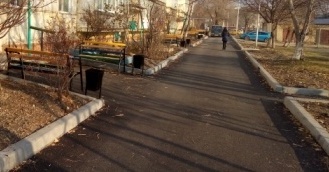 ремонт тротуара (пешеходной дорожки) с асфальтовым покрытием  870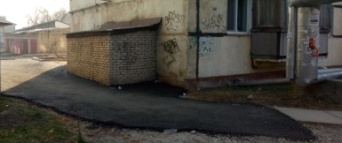 ремонт бордюрного камня с демонтажем .п.2500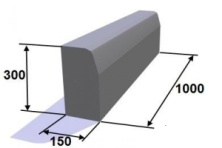 ремонт уличного освещения 1 опора со светильником5000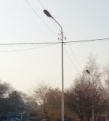 установка скамейки 1 шт.9000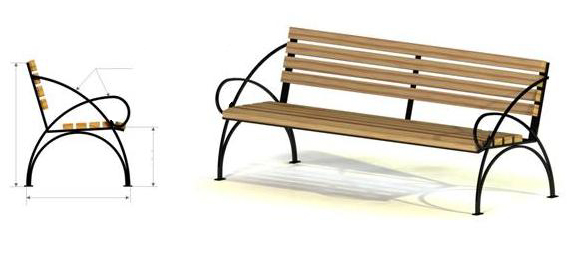 установка урны1 шт.4300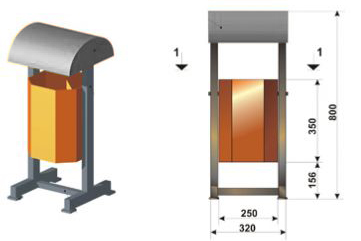 Посадка зеленных насаждений:- деревьев- кустарников1 шт.1744710посев газона337создание цветника1194устройство пандуса1 шт.81624детская игровая площадка:-качели1 шт.16762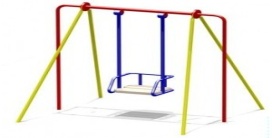 -горка33210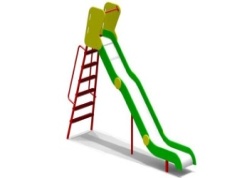 -качалка23636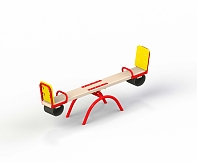 -песочница33800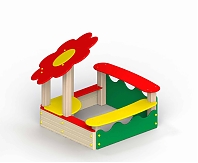 - домик-беседка61754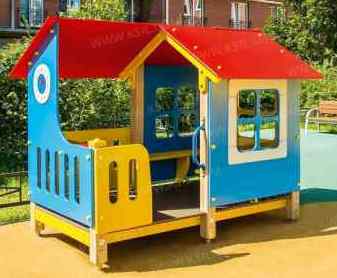 - карусель32353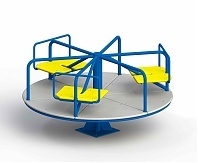 - детский спортивный комплекс179580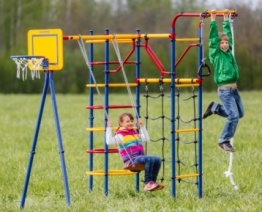 - шведская стенка10754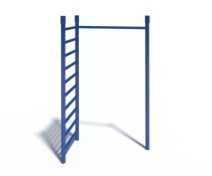 спортивная площадка1 шт.2189000теннисный стол1 шт.21000ударопоглощающее покрытие2400Вид работЕдиницаизмеренияЕдиничная расценка, руб.Ремонт внутриквартального, дворового проезда, автопарковки с асфальтобетонным покрытием1086ремонт тротуара (пешеходной дорожки) с асфальтовым покрытием  870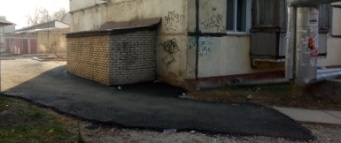 ремонт бордюрного камня с демонтажем .п.2500ремонт уличного освещения 1 опора со светильником5000установка скамейки 1 шт.9000установка урны1 шт.4300Посадка зеленных насаждений:- деревьев- кустарников1 шт.1744710посев газона337создание цветника1194устройство пандуса1 шт.81624